Week beginning 8th JuneTalk together at home about a special person in your lifeSC–I am beginning to learn who is important to us in our lives and to understand why they are important. I am beginning to know the qualities that make someone special.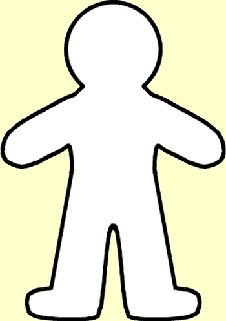 Here is a picture of a special person in my life.My special person is___________________________________________